TARES Test: What is it and how can it help with decision-making? READ:TARES Test (Media Ethics Issues and Cases, 9th edition) What is it? How do you use it?ACTIVITY:Have students work in small groups of three to determine whether the advertisement (attached below) would pass the TARES Test. Example: 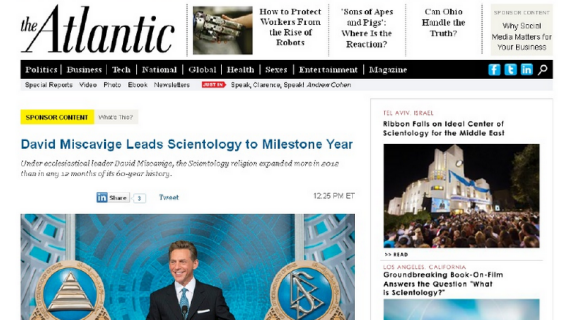 Students should use the chart below to help formulate their thoughts and submit their responses. A handout will be provided to students.  Once completed, students and the adviser will discuss the findings with an in-depth look into how The Atlantic handled the case following complaints. On the Atlantic's Scientology Ad (and Aftermath)The Atlantic publishes then pulls sponsored content from Church of ScientologyIs it TRUTHFUL?Is it AUTHENTIC?Is it RESPECTFUL? (Is it misleading or deceptive when it reaches the consumer/reader?)Is it EQUITABLE? (Is there an equal field between the advertiser and the consumer?)Is it SOCIALLY RESPONSIBLE?